pielikumsInformatīvajam ziņojumam “Par valsts nekustamā īpašuma Dubultu prospektā 59, Jūrmalā, sakārtošanu un zemes piespiedu nomas attiecību izbeigšanu”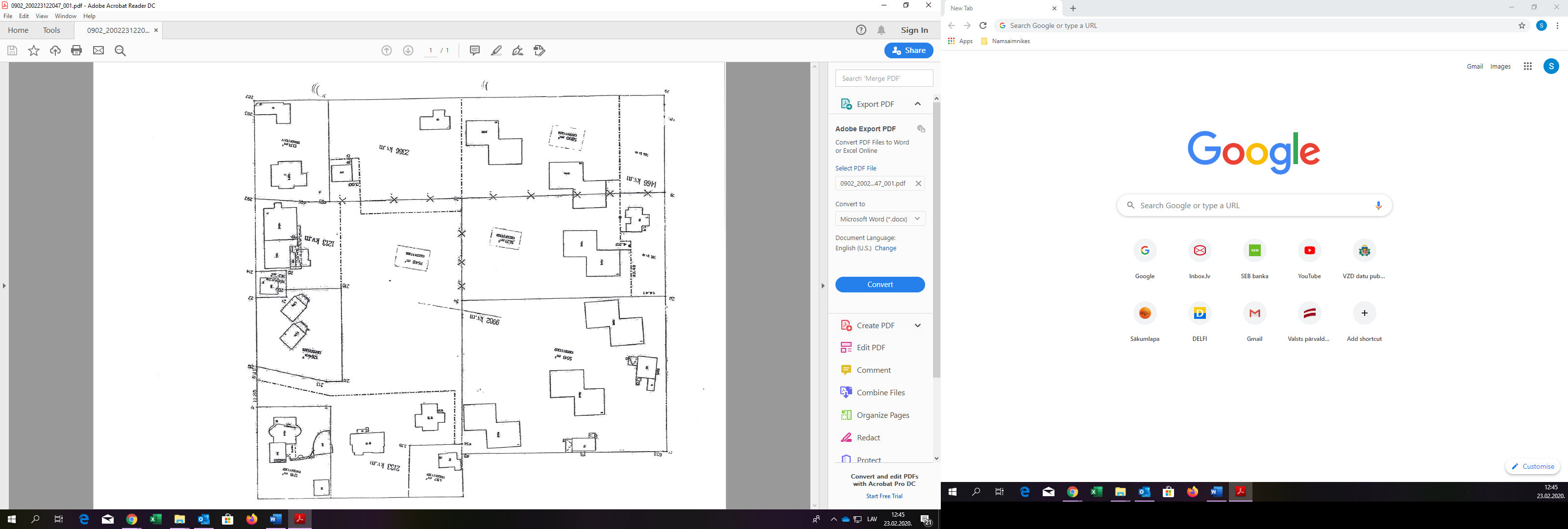 LM jaunizveidotās zemes vienības plānotā zemes robeža (atdalīta no zemes vienības Dubultu prospektā 59, Jūrmalā)	Juridiskas personas īpašumā esošā zemes vienība ar kadastra apzīmējumu 13000111303 Ventas ielā 3, Jūrmalā                       Apmaināmo zemes vienību plānotās robežas